Publicado en Madrid el 29/04/2021 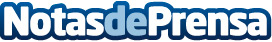 Hipoges Iberia continúa su estrategia de digitalización de la mano de RESIDELIAEl servicer contrata a RESIDELIA como partner para su proceso de digitalización, quien está revolucionando la gestión digital del ciclo de vida inmobiliario con su SaaS (Software as a Service)Datos de contacto:Comunicación Hipoges Iberia649111233Nota de prensa publicada en: https://www.notasdeprensa.es/hipoges-iberia-continua-su-estrategia-de Categorias: Inmobiliaria Marketing E-Commerce Software Digital http://www.notasdeprensa.es